                          ПОСТАНОВЛЕНИЕ                                      ШУÖМ           от   ___15 июля _        2022 г.                                                                           №  97  Республика Коми, пгт. Междуреченск, ул. Интернациональная, 5        О внесении изменений в постановление администрации городского поселения «Междуреченск» от 21.05.2021 г. №71 «Об  утверждении   административного регламента предоставления муниципальной услуги «Выдача градостроительного плана земельного участка»В соответствии с   Земельным кодексом Российской Федерации от 25.10.2001 № 136-ФЗ, Федеральным законом от 06.10.2003 года № 131-ФЗ 2Об общих принципах организации местного самоуправления в Российской Федерации», Федеральным законом от 27.07.2010 года № 210-ФЗ «Об организации предоставления государственных  и муниципальных услуг», постановления администрации МО городского поселения «Междуреченск» от 26.04.2011 № 23 «Об утверждении порядка разработки  и утверждения административных регламентов предоставления муниципальных услуг администрацией МО городского поселения «Междуреченск», постановления администрации МО городского поселения «Междуреченск» от 13.01.2015 №11 «Об утверждении порядка формирования и ведения реестра муниципальных услуг МО городского поселения «Междуреченск», руководствуясь  Уставом  городского поселения «Междуреченск»,ПОСТАНОВЛЯЕТ:             1.   Внести в приложение  к  постановлению администрации городского поселения «Междуреченск» от 21.05.2021 г. № 71  «Об утверждении административного регламента предоставления муниципальной услуги  «Выдача градостроительного плана земельного участка» следующие изменения:           1.1 последнее положение абзаца 2 пункта 2.4. Административного регламента изложить в следующей редакции:«Указанные технические условия подлежат представлению в Орган в срок, установленный частью 7 статьи 57.3 Градостроительного кодекса Российской Федерации.»;1.2 положения абзаца 2 пункта 3.5 Административного регламента дополнить следующими пунктами:«1) с использованием единого портала государственных и муниципальных услуг или региональных порталов государственных и муниципальных услуг; 2) с использованием государственных информационных систем обеспечения градостроительной деятельности с функциями автоматизированной информационно-аналитической поддержки осуществления полномочий в области градостроительной деятельности.». 1.3 раздел III Административного регламента дополнить следующими положениями:«Предоставление муниципальной услуги осуществляется администрацией городского поселения «Междуреченск»- для получения муниципальной услуги заявитель вправе обратиться в МФЦ, уполномоченный на организацию в предоставлении муниципальной услуги в части приема и регистрации документов у заявителя, запроса недостающих документов, находящихся в распоряжении органов государственной власти, органов местного самоуправления и подведомственных этим органам организаций (в случае, если это предусмотрено соглашением о взаимодействии), уведомления и выдачи результата муниципальной услуги заявителю (в случае, если предусмотрено соглашением о взаимодействии).- создание заверенных электронных дубликатов документов и информации, необходимых для предоставления государственных и муниципальных услуг и представленных гражданами на бумажных носителях;-  направление указанных электронных дубликатов в органы,  предоставляющие государственные (муниципальные) услуги, и указанным гражданам с использованием портала государственных и муниципальных услуг (перечень документов и информации и порядок создания направления дубликатов установлен Правительством РФ).При предоставлении муниципальной услуги запрещается требовать от заявителя:- осуществления действий, в том числе согласований, необходимых для получения муниципальной услуги и связанных с обращением в государственные органы, иные органы местного самоуправления, организации, за исключением получения услуг и получения документов и информации, предоставляемых в результате предоставления таких услуг, включенных в перечни, указанные в части 1 статьи 9 Федерального закона от 27 июля 2010 г. № 210-ФЗ «Об организации предоставления государственных и муниципальных услуг».        2. Контроль за выполнением настоящего постановления оставляю за собой.И.о. руководителя администрации поселения                                                             Л.Г.КабакАдминистрация городского поселения «Междуреченск»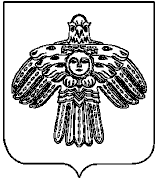 «Междуреченск» каровмÖдчÖминлÖн администрация